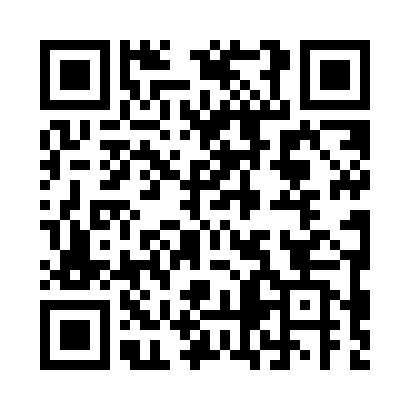 Prayer times for Darmstadt, Hesse, GermanyWed 1 May 2024 - Fri 31 May 2024High Latitude Method: Angle Based RulePrayer Calculation Method: Muslim World LeagueAsar Calculation Method: ShafiPrayer times provided by https://www.salahtimes.comDateDayFajrSunriseDhuhrAsrMaghribIsha1Wed3:426:011:225:248:4410:542Thu3:396:001:225:248:4610:563Fri3:365:581:225:258:4710:594Sat3:335:561:225:268:4911:025Sun3:305:551:225:268:5011:056Mon3:275:531:225:278:5211:077Tue3:245:511:225:278:5311:108Wed3:205:501:225:288:5511:139Thu3:175:481:225:288:5611:1610Fri3:145:471:225:298:5811:1911Sat3:115:451:225:308:5911:2212Sun3:075:441:225:309:0111:2513Mon3:065:421:225:319:0211:2814Tue3:065:411:225:319:0311:3015Wed3:055:391:225:329:0511:3116Thu3:055:381:225:329:0611:3117Fri3:045:371:225:339:0811:3218Sat3:045:351:225:339:0911:3219Sun3:035:341:225:349:1011:3320Mon3:035:331:225:349:1211:3421Tue3:025:321:225:359:1311:3422Wed3:025:311:225:359:1411:3523Thu3:015:301:225:369:1511:3524Fri3:015:291:225:369:1711:3625Sat3:015:281:225:379:1811:3726Sun3:005:271:235:379:1911:3727Mon3:005:261:235:389:2011:3828Tue3:005:251:235:389:2111:3829Wed2:595:241:235:399:2211:3930Thu2:595:231:235:399:2311:3931Fri2:595:221:235:409:2511:40